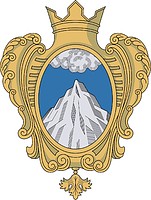 Совет Депутатов муниципального образования  Копорское сельское поселение Ломоносовского района Ленинградской областитретий созывРЕШЕНИЕ   От   29 сентября 2020 г.                                                                       № 27                                                                                  «О внесении изменений в решение Совета депутатов №42 от 24.11.2017г. «Об утверждении Правил благоустройстваТерритории МО Копорское сельское поселениеЛомоносовского района Ленинградской области»»	На основании Федерального закона  №131 –ФЗ от 06.10.2003г. «Об общих принципах организации местного самоуправления в Российской Федерации», Приказа Минстроя России №897/пр, Минспорта России №1128 от 27.12.2019 года «Об утверждении методических рекомендаций по благоустройству общественных и дворовых территорий средствами спортивной и детской игровой инфраструктуры», Устава муниципального образования Копорское сельское поселение Ломоносовского района Ленинградской области, Совет депутатов муниципального образования Копорское сельское поселение Ломоносовского района Ленинградской области Р Е Ш И Л:Добавить пункт 3.17 раздела 3 Благоустройство и содержание территории поселения в решение Совета депутатов от 24.11.2017 №42:пункт 3.17 раздела 3 Благоустройство и содержание территории поселения изложить в следующей редакции: -	3.17.  Организация площадок3.17.1. На территории населённого пункта предусматриваются следующие виды площадок: для игр детей, отдыха взрослых, занятий спортом.1) Организация детских площадок.- Детские площадки обычно предназначены для игр и активного отдыха детей разных возрастов. Площадки могут быть организованы в виде отдельных площадок для разных возрастных групп или как комплексные игровые площадки с зонированием по возрастным интересам. Для детей и подростков организуются спортивно-игровые комплексы (микро-скалодромы, велодромы и т.п.) и оборудование специальных мест для катания на самокатах, роликовых досках и коньках.-	Детские площадки изолируются от транзитного пешеходного движения, проездов, разворотных площадок, гостевых стоянок, площадок для установки мусоросборников, участков постоянного и временного хранения автотранспортных средств. Подходы к детским площадкам не допускается организовывать с проезжей части. Перечень элементов благоустройства территории на детской площадке обычно включает: мягкие виды покрытия, элементы сопряжения поверхности площадки с газоном, озеленение, игровое оборудование, скамьи и урны, осветительное оборудование.	2) Организация площадок для отдыха и досуга.-	Площадки для отдыха и проведения досуга взрослого населения размещаются на участках жилой застройки, на озеленённых территориях жилой группы и микрорайона, в парках и лесопарках.-	Перечень элементов благоустройства на площадке для отдыха, как правило, включает: элементы сопряжения поверхности площадки с газоном, озеленение, скамьи для отдыха, скамьи и столы, урны (как минимум, по одной у каждой скамьи), осветительное оборудование.-	Функционирование осветительного оборудования обеспечивается в режиме освещения территории, на которой расположена площадка.	3) Организация спортивных площадок.-	Спортивные площадки предназначены для занятий физкультурой и спортом всех возрастных групп населения, размещаются на территориях жилого и рекреационного назначения, участках в спортивных сооружениях.-	Озеленение площадок размещается по периметру. Для ограждения площадки возможно применять вертикальное озеленение.3.17.2. Организация детских площадок, площадок для отдыха и досуга, спортивных площадок на территории муниципального образования Копорское сельское поселение Ломоносовского района Ленинградской области осуществляется в соответствии с методическими рекомендациями по благоустройству общественных и дворовых территорий средствами спортивной и детской игровой инфраструктуры, утвержденными Приказом Минстроя России №897/пр, Минспорта России №1128 от 27.12.2019 года.2. Настоящее Решение подлежит официальному опубликованию (обнародованию) и размещению на официальном сайте МО Копорское сельское поселение копорское.рф.3. Настоящее Решение вступает в силу со дня официального     опубликования (обнародования).Глава МО Копорское сельское поселение:                                      А.В. Дикий